Liste de fournitures CE12 trousses ou une trousse double compartimentStylos billes bleu, rouge, vert, noir Bic Cristal ou « stylos-gomme » 1 crayon à papier1 porte-mine 0.5 + mines (de type critérium)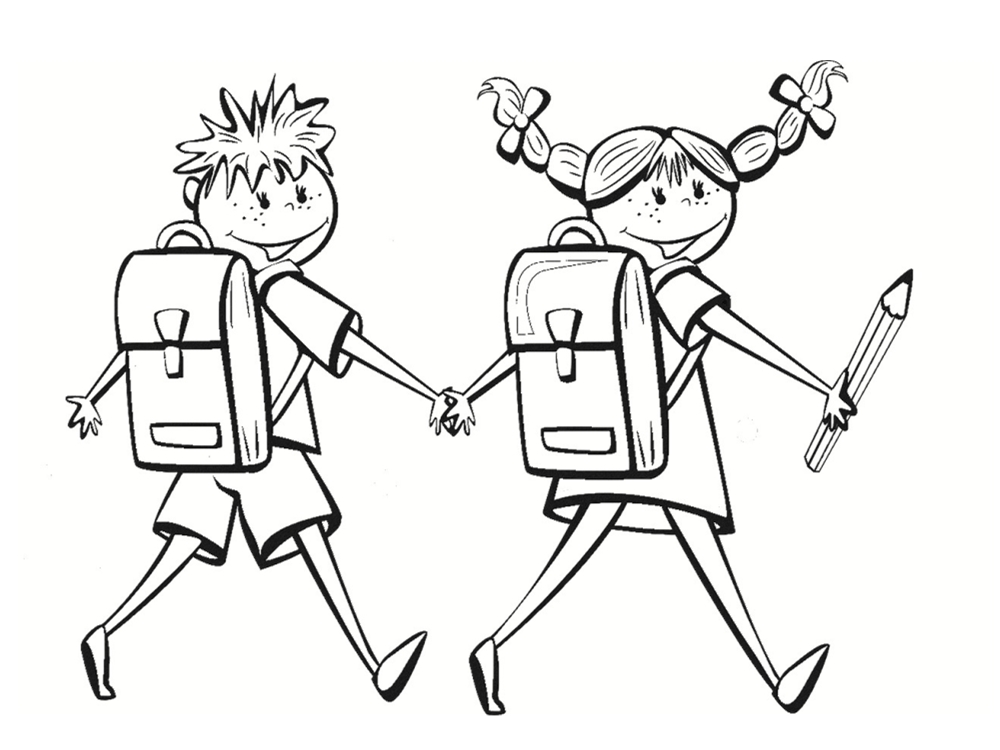 3 surligneurs1 gommeBâtons de colle +++1 taille-crayon à réservoir1 règle plate (non pliable) 20cm1 équerre (avec le zéro dans le coin)1 paire de ciseaux à bouts ronds1 ardoise velleda + feutres de rechange1 pochette de feutres1 pochette de crayons de couleurs1 porte-vues (lutin) : 60 vues1 compas1 AGENDA (pas de cahier de textes)1 pochette à élastiques 1 cahier de brouillon1 boite de mouchoirs pour la classe1 cahier pour l’étude (si votre enfant est inscrit)Merci de fournir une trousse de réserve marquée au nom de l’enfant, contenant du matériel de réserve, qui restera au fond de la classe.Chaque enseignant pourra demander du matériel spécifique à la rentrée.Tout le matériel doit être marqué au nom de l’enfant